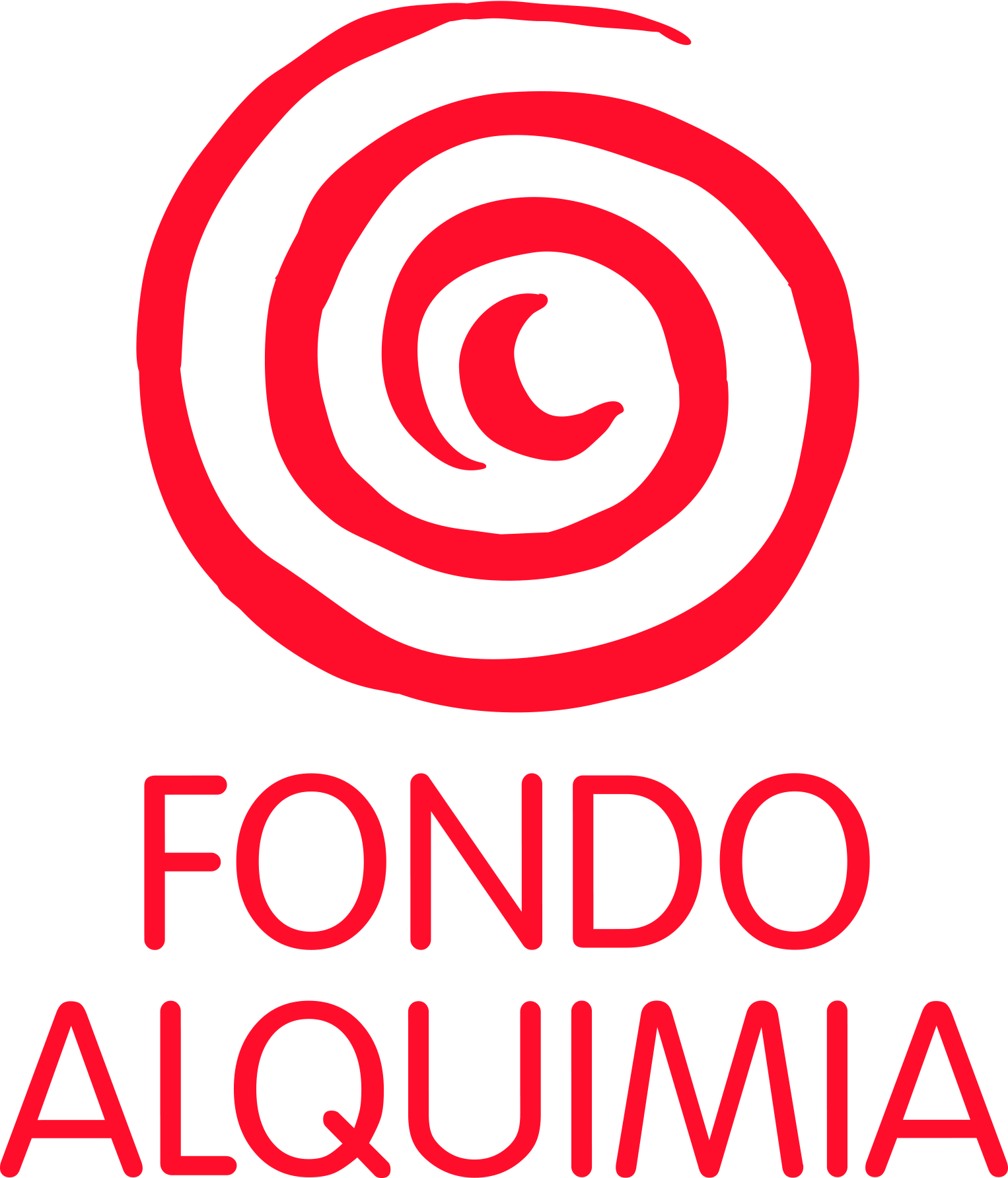 CONVOCATORIA ANUAL 2023BORRADOR DEL FORMULARIO DE POSTULACIÓN Este documento es un borrador que contiene las mismas preguntas que el formulario online. Completarlo les permitirá conocer las preguntas y preparar las respuestas. SÓLO SE RECIBIRÁN POSTULACIONES ONLINE. Les recomendamos leer los objetivos y lineamientos de esta Convocatoria en nuestro sitio web antes de empezar. I. –SOBRE LA ORGANIZACIÓNII. – PLAN DE TRABAJOLas siguientes preguntas, nos permiten conocerles como organización: sus principales lecturas de contexto y las estrategias y acciones que realizan en sus territorios. El número de caracteres señalados, es el máximo permitido para responder. 15.- Breve historia de la organización. ¿Cómo surge su organización y cuál es su objetivo principal? 800 caracteres.15.1.- Compartan algún hito o acción que consideren significativa, realizada por su organización. Asimismo, incluyan un material creado por ustedes: un video, una gráfica, un documento escrito, etc. Por favor, compártanlo aquí, preferentemente desde un link, considerando el peso de los archivos. 800 caracteres. 16.- Acerca del contexto. ¿Cuál es el contexto que desean transformar y qué acciones llevan a cabo para ello? 800 caracteres.16.1.- Refiéranse a sus principales estrategias como organización, por ejemplo, talleres formativos, medios de comunicación como podcast, radio, revistas, etc., actividades artístico-culturales, etc. 800 caracteres.17.- ¿En qué consiste el Plan de Trabajo que desarrollarán como organización en los próximos 12 meses, y cuál es su objetivo principal? 800 caracteres.18.- Indiquen las principales acciones del Plan de Trabajo y qué esperan lograr con cada una de ellas (no se considera como actividad las reuniones internas de planificación que tengan como organización) (máximo 5 actividades). 800 caracteres. 19.- ¿Cuáles son los productos que se comprometen a realizar y compartir con nosotras, en el marco de su plan de trabajo?20.- Lugar/es y alcance de sus actividades. Señalen en dónde y hacia qué comunidades y territorios se orientarán las acciones propuestas. 800 caracteres.21.- Mencionen con qué grupos u otras organizaciones se articularán para el desarrollo de sus actividades. 800 caracteres.22.- ¿Qué otro tipo de apoyo –además de lo económico- requieren por parte de Fondo Alquimia, para fortalecer a su organización? 500 caracteres.23.- En el caso de organizaciones que postulan por primera vez, mencionen alguna organización y sus datos de contacto, que pueda recomendar su trabajo. 500 caracteres.III. – FINANCIAMIENTO Y PRESUPUESTOEs de interés para Fondo Alquimia conocer la situación de recursos económicos de las organizaciones y la manera cómo los gestionan para lograr sus objetivos.24.- ¿Han tenido experiencia administrando recursos económicos? Cuenten su experiencia. 500 caracteres.25.- ¿Cuál fue el gasto total de la organización el 2022? (en pesos chilenos) 25. 1.- Mencionen de dónde provinieron los recursos. 500 caracteres.26.- ¿Cuáles han sido sus estrategias de obtención de fondos?  Seleccionen todas las opciones según sea su caso.ロ    Gestión de proyectos con fuentes de financiamiento internacionalロ  Gestión de proyectos nacionales (gobierno, municipio, fondos concursables)ロ    Venta de servicios o productosロ    Eventos o campañas de recaudación de fondosロ    Gestión de donativos con empresasロ    Aportes individuales (personas fuera de la organización)ロ    Cuotas de socias o aportes de integrantes de la organización27.- Presupuesto 2023-2024: ¿Cuál es el gasto total presupuestado de su organización para el período agosto 2023 y agosto 2024, en pesos chilenos?28.- ¿Cuál es el monto total en pesos chilenos solicitado a Fondo Alquimia? 29.- Suban un archivo en formato Word o Excel con el desglose del aporte solicitado a Fondo Alquimia. No olviden guardar el archivo incluyendo el nombre del archivo y de la organización (Por ej: presupuesto_colectivamar) antes de subirlo a la plataforma. IV.- CRONOGRAMA DE TRABAJO30.- Indiquen las actividades de su Plan de Trabajo para los cuatro trimestres de implementación.  ¡Muchas gracias! Equipa Fondo AlquimiaRecuerden que este documento es un borrador. SÓLO SE RECIBIRÁN POSTULACIONES ONLINE. 1.- Nombre de la organización1.- Nombre de la organización2.- Región2.- Región3.- Ciudad3.- Ciudad4.- Comuna4.- Comuna5.- Localidad5.- Localidad6.- Antigüedad de la organización6.- Antigüedad de la organización7.- ¿La organización cuenta con Personalidad Jurídica (PJ)?7.- ¿La organización cuenta con Personalidad Jurídica (PJ)?8.- Número de integrantes8.- Número de integrantes9.- Características de las y les integrantes de la organización*Por ejemplo, lesbianas, trans, no binaries, estudiantes, trabajadoras, pobladoras, afro, mapuche, migrantes, etc.9.- Características de las y les integrantes de la organización*Por ejemplo, lesbianas, trans, no binaries, estudiantes, trabajadoras, pobladoras, afro, mapuche, migrantes, etc.10.- Rangos etarios de las y les integrantes de la organización. Por favor, seleccionen todas las alternativas necesarias.10.- Rangos etarios de las y les integrantes de la organización. Por favor, seleccionen todas las alternativas necesarias.-Infancias/niñeces: 5 – 18 años-Juventudes: 18 – 30 años-Adultas/es: 30 – 60 años-Personas mayores: 60 años y más11.- Causa/Temas que trabajan11.- Causa/Temas que trabajan12.- Correo de contacto de la organización*Si tienen correos seguros como RiseUp o Protonmail, indíquenlos.12.- Correo de contacto de la organización*Si tienen correos seguros como RiseUp o Protonmail, indíquenlos.13.- Redes Sociales de la organización13.- Redes Sociales de la organizaciónSitio web/ Instagram/ Facebook/ Twitter/ Blog/ Otra red (red y cuenta)14.- ¿Han recibido el apoyo de Fondo Alquimia? Si conocen el nombre del tipo de apoyo y año en que lo recibieron, por favor indicar.14.- ¿Han recibido el apoyo de Fondo Alquimia? Si conocen el nombre del tipo de apoyo y año en que lo recibieron, por favor indicar.TrimestreActividadesAgosto 2023 – Septiembre 2023Octubre 2023 - Diciembre 2023Envío informe de medio camino y productos comunicacionales*Enero 2024 - Marzo 2024Abril 2024 - Junio 2024Agosto 2024Envío informe final, rendición financiera y productos comunicacionales.